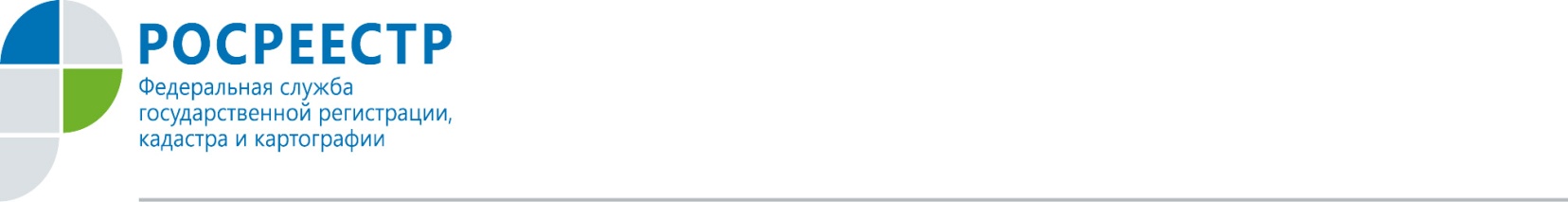 Согласно Федерального закона от 13.07.2015 № 218-ФЗ «О государственной регистрации недвижимости» земельные участки, которые были поставлены на кадастровый учет до 1 марта 2008 года и права на которые не были зарегистрированы, будут сняты с кадастрового учета. Росреестр по Орловской области поясняет, какие земельные участки могут быть сняты с кадастрового учета.Снятие с государственного кадастрового учета осуществляется в 3-х случаях:- сведения о земельном участке содержаться в Едином государственном реестре недвижимости (ЕГРН), но права на него не зарегистрированы. В данном случае отправляется запрос в органы государственной власти, органы местного самоуправления, о наличии правоустанавливающих документов и оснований для разграничения права собственности, в отношении земельного участка. Если в течение 3-х месяцев ответ на запрос не поступает, либо поступает уведомление об отсутствии таких документов, земельный участок снимается с кадастрового учета;- сведения о земельном участке содержаться в ЕГРН, права на него не зарегистрированные, но на участке расположен объект недвижимости. В этом случае собственнику объекта недвижимости направляется уведомление о том, что если в течение 6-ти месяцев не будут представлены документы для проведения регистрации прав в отношении занятого объектом недвижимости земельного участка, такой земельный участок будет снят с кадастрового учета;- в ЕГРН имеются сведения об исходном земельном участке с зарегистрированными правами. В такой ситуации правообладателю исходного земельного участка направляется уведомление о том, что если в течение 6-ти месяцев не будут представлены документы для проведения регистрации прав в отношении образованного земельного участка, такой земельный участок будет снят с учета.Для того, чтобы внести в ЕГРН сведения о наличии своих прав необходимо обратиться в МФЦ с заявлением о регистрации прав и документом, подтверждающим право на земельный участок. Это могут быть: свидетельство о праве собственности, праве пожизненно наследуемого владения, постоянного (бессрочного) пользования на землю, государственный акт, удостоверяющий право собственности на землю, пожизненного наследуемого владения, бессрочного (постоянного) пользования землей, свидетельство на право собственности на землю.Пресс-служба 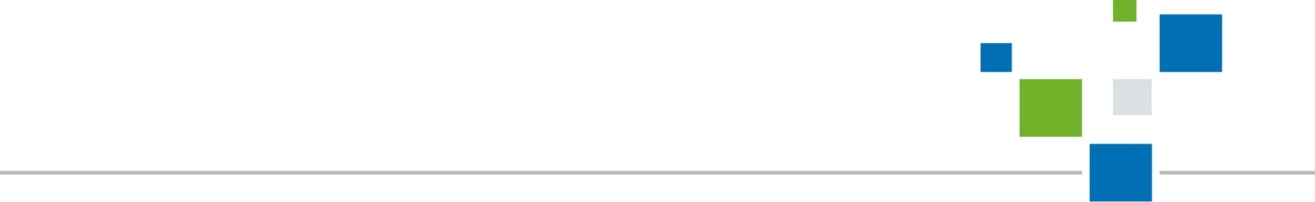 Росреестра по Орловской области 